Šiais neramiais laikais, kai pildosi visos baisiausios Kali Jugos pranašystės, stebime vykstantį aplinkui absurdą – viskas, kas buvo šventa, tampa nesąmonėmis ir kliedesiais, niekšybės reklamuojamos kaip vertybės, klasikinė šeima ne tai, kad nevertinama, o net neskatinama. Nesimato realios pagalbos šeimoms kriziniais laikotarpiais. Atvirkščiai, reklamuojamos greitos skyrybos, greitos turto dalybos, greitas vaikų atėmimas iš išgyvenančios įvairias nelaimes šeimos. Vaikai tampa valstybės nuosavybe. Tėvams nėra kada rūpintis vaikų būsena, nes reikia rūpintis šeimos išgyvenimu. O jeigu išgyvenimui pakanka, visada atsiras kita, "vertingesnė" gyvenimo sfera.Žmonėms sudėtinga pastebėti kažką gero aplinkoje ir žmonėse, sudėtinga būti dėkingu, sudėtinga būti sąmoningu. Sudėtinga būti Žmogumi. Ypatingai, kai pasijauti visagalis nuo gautos valdžios ar nuo pinigų, kurie asocijuojasi su laime, o tampa sudėtingiausiais išbandymais. Žmonės pavydi tiems, kas yra prie valdžios ir pinigų, siekia jų visais įmanomais būdais, o pasiekę – įsitikina, kad laimės juose nėra. Kartais tam, kad tuo įsitikinti, prireikia viso gyvenimo. O kartais, nepasiekus užsibrėžto tikslo (tapti valdingu ir turtingu), palieka savo ligotą kūną ir kitame gyvenime pradeda nuo pradžios. Kai sakoma, kad laimė ne piniguose, niekas netiki, kol savo kailiu neišbando ir neįsitikina. Šiais neramiais laikais vertingiausia, kas gali padėti jums išgyventi, klestėti, turėti visko pakankamai ir būti laimingu – tai darnūs santykiai šeimoje. Jeigu būsite laimingi santykiuose – bus laimingi jūsų tėvai, jūsų vaikai, jūsų draugai. Nepulkite valdyti kaimynų ar mokyti vaikų, jeigu jūsų pačių santykiai nesiklosto. Nesiteisinkite, kad tai jie blogi, neklauso, negirdi jūsų, neatsižvelgia į jūsų norus, turi daug blogų įpročių, baisių charakterio bruožų. Mes visi turime visko ir elgiamės įvairiai, pasikeisti per prievartą – misija neįmanoma. Teks mylėti ir gerbti viską kartu – ir netobulą išvaizdą, ir blogas savybes. Kodėl pamilti ir priimti savo artimą nėra jūsų gyvenimo tikslas ir siekis? Juk čia žymiai daugiau laimės! Kalbant apie šių laikų „beprotnamį“ – darnūs santykiai šeimoje yra svarbiausias veiksnys, kuris sustiprins jūsų šeimas. Pagarba vienas kitam (o ne pasiekimai ar turtai), pasitikėjimas, bendravimas – leis būti autoritetais savo vaikams ir tokiu būdu apsaugoti juos nuo įkyrios „gražesnio gyvenimo“ reklamos. Tėvai visada turi būti geriausias pavyzdys, prieglobstis, atrama, palaikymas, apsauga. Mokykimės būti mylinčiais tėvais ir dėkingais vaikais, o ne tik gerais darbuotojais, pavaldiniais, verslininkais. Gal už tėvystę nėra mokami pinigai, tačiau tos pareigos yra milijoną kartų vertingesnės ir tai gali paliudyti kiekvienas iš mūsų!Be stiprių šeimų, be užtikrinto užnugario būsime lengvai įbauginami ir pažeidžiami. Stipri ir darni šeima, kaip nenugalima bendraminčių komanda, visada padės sunkiais gyvenimo momentais – ir fiziškai, ir psichologiškai, ir materialiai. Gal verta daugiau savo energijos skirti jos puoselėjimui? Šis laikotarpis apnuogina daugelį vertybių: teisingų ir apgaulingų, gydančių ir žalojančių, savanaudiškų ir labdaringų, iš meilės ir dėl pelno – visko apstu ir viskas paviršiuje. Mąstykite blaiviai, būkite sąmoningi, galvokite savo galva, o ne žinių vedėjų ar kitokių „vedlių“. Eikite savo keliu, nes pigiai masinei madai (kalbu ne tik apie aprangą) jūs, kaip asmenybė, tikrai nerūpite. Šis laikotarpis skirtas jums apsispręsti dėl savo ir savo šeimos tikrųjų vertybių.               Su meile, 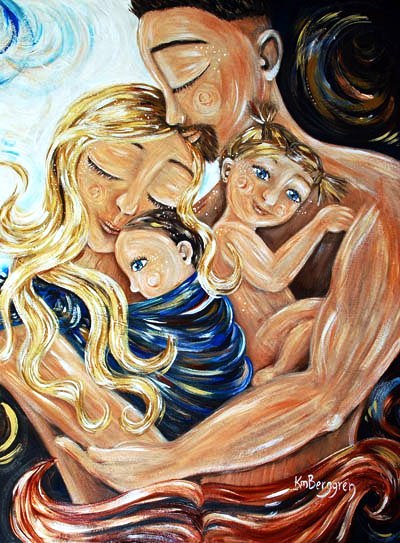 